2023-2024 EĞİTİM VE ÖĞRETİM YILI ŞEHİT AYTEKİN KURU ANADOLU LİSESİ 1.DÖNEM- 2.ORTAK TÜRK DİLİ VE EDEBİYATI SINAVLARININ SORU DAĞILIMI 10. Sınıf Türk Dili ve Edebiyatı Dersi 2.Dönem 1.Yazılı Sınav Soru Dağılım Tablosu								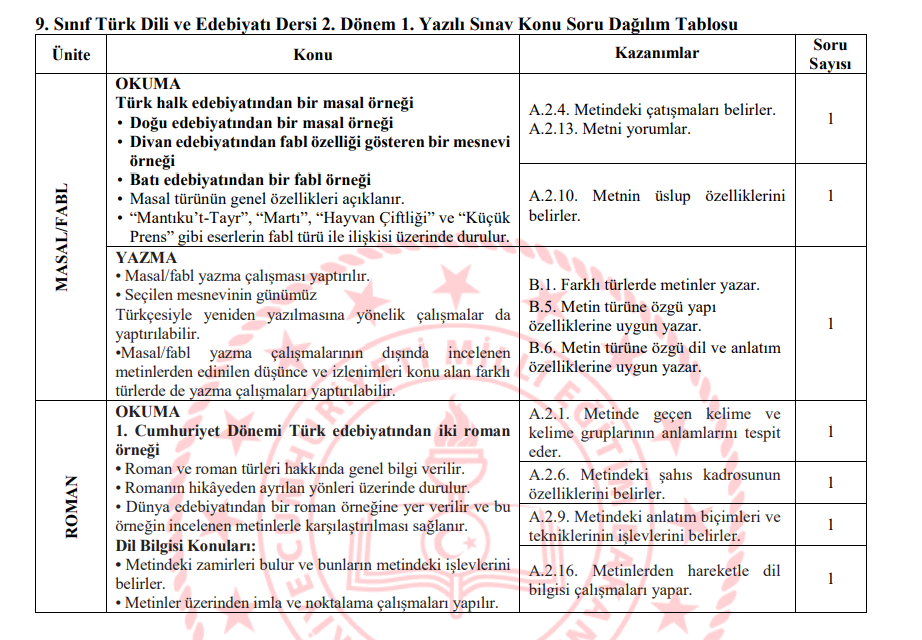 11. Sınıf Türk Dili ve Edebiyatı Dersi 2.Dönem 1.Yazılı Sınav Soru Dağılım Tablosu12. Sınıf Türk Dili ve Edebiyatı Dersi 2.Dönem 1.Yazılı Sınav Soru Dağılım TablosuTürk Dili ve Edebiyatı Öğretmenleri	Sami İL		Zeki AÇAR	Onur CORUK  Ayşegül GENÇER				Elif Ünlütürk ÇELİK			Seyfullah CANKağan EROĞLU			Hakan ERDEM				Merve BAŞAĞÜniteKazanımlarSoru SayısıDESTAN A.2.5.- Metnin olay örgüsünü belirler.A.2.8 – Metinde anlatıcı ve bakış açısının işlevini belirler.A.2.12.- Metinde edebiyat, sanat ve fikir akımlarının/anlayışlarının yansımalarını değerlendirir.A.2.15.- Türün ve dönemin/akımın diğer önemli yazarlarını ve eserlerini sıralar. A.2.16.- Metinlerden hareketle dil bilgisi çalışmaları yapar.11111 ROMAN A.2.6.- Metindeki şahıs kadrosunun özelliklerini belirler. A.2.10.- Metnin üslup özelliklerini belirler. A.2.13.- Metni yorumlar. A.2.14.- Yazar ile metin arasındaki ilişkiyi değerlendirir. A.2.15.- Türün ve dönemin/akımın diğer önemli yazarlarını ve eserlerini sıralar. A.2.16.- Metinlerden hareketle dil bilgisi çalışmaları yapar.11111ÜniteKazanımlarSoru SayısıSOHBET - FIKRA A.4.5.- Metindeki anlatım biçimlerini, düşünceyi geliştirme yollarını ve bunların işlevlerini belirler. A.4.9.- Metinde ortaya konulan bilgi ve yorumları ayırt eder.A.4.15.- Metinlerden hareketle dil bilgisi çalışmaları yapar.112ROMAN A.2.1.- Metinde geçen kelime ve kelime gruplarının anlamlarını tespit eder. A.2.3.- Metnin tema ve konusunu belirler. A.2.6.- Metindeki şahıs kadrosunun özelliklerini belirler. A.2.9.- Metindeki anlatım biçimleri ve tekniklerinin işlevlerini belirler. A.2.13.- Metni yorumlar. A.2.16.- Metinlerden hareketle dil bilgisi çalışmaları yapar.111111ÜniteKazanımlarSoru SayısıROMAN A.2.1.- Metinde geçen kelime ve kelime gruplarının anlamlarını tespit eder. A.2.3.- Metnin tema ve konusunu belirler. A.2.8.- Metinde anlatıcı ve bakış açısının işlevini belirler. A.2.9.- Metindeki anlatım biçimleri ve tekniklerinin işlevlerini belirler. A.2.10.- Metnin üslup özelliklerini belirler. A.2.12.- Metinde edebiyat, sanat ve fikir akımlarının/anlayışlarının yansımalarını değerlendirir. A.2.14.- Yazar ile metin arasındaki ilişkiyi değerlendirir. A.2.15.- Türün ve dönemin/akımın diğer önemli yazarlarını ve eserlerini sıralar. A.2.16.- Metinlerden hareketle dil bilgisi çalışmaları yapar. B.8.- Farklı cümle yapılarını ve türlerini kullanır.1111111111